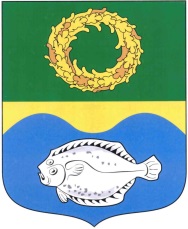 ОКРУЖНОЙ СОВЕТ ДЕПУТАТОВМУНИЦИПАЛЬНОГО ОБРАЗОВАНИЯ«ЗЕЛЕНОГРАДСКИЙ ГОРОДСКОЙ ОКРУГ»КАЛИНИНГРАДСКОЙ ОБЛАСТИ(второго созыва)РЕШЕНИЕот 21 декабря 2021 года	                                                                № 146ЗеленоградскОб утверждении формы бланков органов местного самоуправления Зеленоградского муниципального округаЗаслушав и обсудив информацию председателя постоянной комиссии окружного Совета депутатов по местному самоуправлению, законодательству, регламенту, социальным вопросам и связям с общественностью Васильева А.Н., на основании статьи 94 Регламента окружного Совета депутатов Зеленоградского городского округа окружной Совет депутатов Зеленоградского городского округаРЕШИЛ:Утвердить форму бланков:решения окружного Совета депутатов Зеленоградского муниципального округа согласно приложению 1;письма окружного Совета депутатов Зеленоградского муниципального округа согласно приложению 2; письма (обращения, запроса) депутата окружного Совета Зеленоградского муниципального округа согласно приложению 3; постановления главы Зеленоградского муниципального округа согласно приложению 4;распоряжения главы Зеленоградского муниципального округа согласно приложению 5; письма главы Зеленоградского муниципального округа согласно приложению 6.2. Признать утратившим силу п. 1 решения окружного Совета депутатов Зеленоградского городского округа от 18.12.2019 № 365 «Об утверждении формы бланков органов местного самоуправления Зеленоградского городского округа».3.  Решение вступает в силу с 1 января 2022 года. Глава Зеленоградского городского округа                                                       С.В. Кулаков Приложение 1к решению окружного Совета депутатовЗеленоградского городского округаот 21 декабря 2021 года №146Форма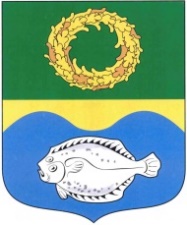 ОКРУЖНОЙ СОВЕТ ДЕПУТАТОВМУНИЦИПАЛЬНОГО ОБРАЗОВАНИЯ«ЗЕЛЕНОГРАДСКИЙ МУНИЦИПАЛЬНЫЙ ОКРУГ КАЛИНИНГРАДСКОЙ ОБЛАСТИ»РЕШЕНИЕот «    »                202_ года                                                           № Зеленоградск                                  Глава Зеленоградского муниципального округа     подпись               инициалы, фамилияПриложение 2к решению окружного Совета депутатовЗеленоградского городского округаот 21 декабря 2021 года № 146Форма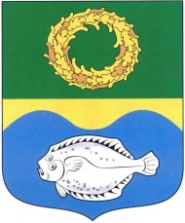 ОКРУЖНОЙ СОВЕТ ДЕПУТАТОВМУНИЦИПАЛЬНОГО ОБРАЗОВАНИЯ«ЗеленоградскИЙ МУНИЦИПАЛЬНЫЙ ОКРУГ КАЛИНИНГРАДСКОЙ ОБЛАСТИ»Ленина ул., д. 20, Зеленоградск, Калининградская область, 238530тел./факс: (40150) 3-12-37 е-mail: sovet@admzelenogradsk.ruhttp://www.zelenogradsk.com_______________ № ____________                                                                             На № __________от ____________                      Должность                                             подпись                      инициалы, фамилияПриложение 3к решению окружного Совета депутатовЗеленоградского городского округаот 21 декабря 2021 года № 146ФормаОКРУЖНОЙ СОВЕТ ДЕПУТАТОВМУНИЦИПАЛЬНОГО ОБРАЗОВАНИЯ«ЗеленоградскИЙ МУНИЦИПАЛЬНЫЙ ОКРУГ КАЛИНИНГРАДСКОЙ ОБЛАСТИ»ДЕПУТАТЛенина ул., д. 20, Зеленоградск, Калининградская область, 238530тел./факс: (40150) 3-12-37 е-mail:sovet@admzelenogradsk.ruhttp://www.zelenogradsk.com_______________ № ____________                                                                             На № __________от ____________                      Депутат окружного Совета депутатов               подпись                      инициалы, фамилияПриложение 4к решению окружного Совета депутатовЗеленоградского городского округаот 21 декабря 2021 года № 146Формамуниципальное образование«зеленоградский МУНИЦИПАЛЬНЫЙ округ КАЛИНИНГРАДСКОЙ ОБЛАСТИ»ГЛАВАПОСТАНОВЛЕНИЕ«       »                           202_ года   №Зеленоградскп о с т а н о в л я ю:	1. Глава  Зеленоградского муниципального округа         подпись        инициалы, фамилия                                       Приложение 5к решению окружного Совета депутатовЗеленоградского городского округаот 21 декабря 2021 года № 146Формамуниципальное образование«зеленоградский МУНИЦИПАЛЬНЫЙ округ КАЛИНИНГРАДСКОЙ ОБЛАСТИ»ГЛАВАРАСПОРЯЖЕНИЕ«       »                           202_ года   №ЗеленоградскГлава  Зеленоградского муниципального округа         подпись        инициалы, фамилия                                       Приложение 6к решению окружного Совета депутатовЗеленоградского городского округаот 21 декабря 2021 года № 146ФормаМУНИЦИПАЛЬНОЕ ОБРАЗОВАНИЕ«Зеленоградский МУНИЦИПАЛЬНЫЙ ОКРУГКАЛИНИНГРАДСКОЙ ОБЛАСТИ»ГЛАВАЛенина ул., д. 20, Зеленоградск, Калининградская область, 238530тел./факс: (40150) 3-12-37 е-mail:glavasovet@admzelenogradsk.comhttp://www.zelenogradsk.com_______________ № ____________                                                                               На № __________ от ____________                      Глава Зеленоградского муниципального округа              подпись    инициалы, фамилия                                       